                                                                                 Matriculación.doc                                                                                                                                                                                                                      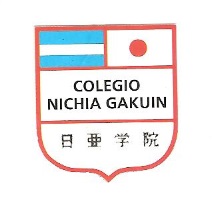 INSTITUTO PRIVADO ARGENTINO JAPONES EN BUENOS AIRES – NICHIA GAKUIN YATAY 261 - 1184 - BUENOS AIRES - ARGENTINA - T.E. 4983-0056 /72MATRICULA DEL ALUMNOCURSOS DE IDIOMA JAPONES PARA ADULTOSCiclo Lectivo 2018N° de registro: …………………Apellido y nombre: ………………………………………………………………………………………………………………….    DNI: …………………………..  CUIT: …………………………………………… Nacionalidad: ………………………… Fecha de nacimiento: ………………Domicilio Calle: ………………………………………………………………………….. N°: ……………..... Código postal: ……… Localidad: ………………..T.E: ……………………… Teléfono celular:……………………………………… E-mail: …………………………………………………………………………. Encargado / responsable de pago del arancel educativo: SI / NOApellido y nombre: …………………………………………………………………………....………………….  Parentesco: ……………………………………..DNI: …………………………..  CUIT: …………………………………………… Nacionalidad: ………………………… Fecha de nacimiento: ………………Domicilio Calle: ………………………………………………………………………….. N°: ……………..... Código postal: ……… Localidad: ………………..T.E: ……………………………………………………… Teléfono celular:……………………………………………………………………………………………E-mail: …………………………………………………………………………………………………..  Modalidad:                                               INTENSIVO                                                                                   REGULAR                                                   Nivel: ………………………………                                                 Nivel: ………………………………                                                                                                                                                     Horario: ……………………………….Métodos de pago (elegir una sola opción):        Transferencia bancaria                                                Débito directo                             Depósito bancario Datos para realizar el Débito AutomáticoTitular de la cuenta: …………………………………………………….D.N.I.: ………………………………             CUIT: …… -  ……………………………. -  …NOTA: El débito directo, se realiza en forma automática,  seleccionar  GRUPO:GRUPO 1: Tercer día Hábil    GRUPO 2: Sexto día Hábil    GRUPO 3: Octavo día hábil   (Redondear fecha elegida)Recordamos a los alumnos que las cuotas se abonan del 1 al  10 de cada mes. Pasada dicha fecha, en caso de mora se aplicará el recargo correspondiente.FOTOCOPIAS: se agregará un concepto en los meses de Abril y Agosto correspondiente a fotocopias.Las inasistencias a las clases correrán por cuenta propia del alumno. No se contemplaran ningún tipo de descuentos.Si por algún motivo o causa personal el alumno dejase de cursar, deberá firmar la correspondiente baja en la administración. Las mismas  serán mensuales. Debiendo avisar hasta el día 15 del mes anterior.En caso de no haber solicitado y firmado la baja, la cuota seguirá corriendo hasta la siguiente cuota desde la ausencia,  la misma  deberá ser abonada sin excepción. Para su reingreso el alumno abonará  lo adeudado con el correspondiente recargo por mora.Los pagos con cheques diferidos, serán recargados con el interés correspondiente a dicha fecha.Los recibos  podrán ser requeridos por la administración en caso que sea necesario, rogamos conservar los mismos..……/………/…………..   		    …..……………………		……………………………………..…………………                 Fecha                                                         Firma                                                                     AclaraciónNombre completoSala/Grado/CursoSecciónBanco: CBU: 